Stout Student Association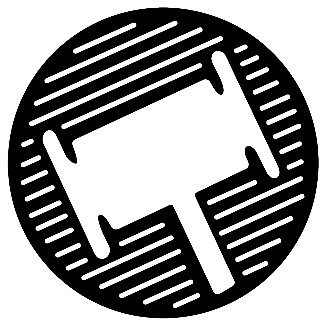 Executive Board Committee AgendaSept. 10th, 6:30 PMElk Creek, Merle Price CommonsCall to OrderRoll CallApproval of MinutesMay 18th, 2020 MeetingApproval of AgendaDiscussionContinuation of Executive Retreat – President DumkeUSS 51.02 Agenda and electronic meeting guide – President DumkeSSA Office reorganization – President DumkeUpdatesDirector SerierDirector GentzDirector WisemanDirector HaasDirector EdlinDirector ReedDirector StolenVice President JohnsonPresident DumkeAdvisor WituckiAnnouncementsAdjournmentPresentAbsentExcusedPresident DumkeVice President JohnsonDirector StolenDirector SerierDirector GentzDirector WisemanDirector HaasDirector EdlinDirector ReedAdvisor WituckiGuests:Guests:Guests:Guests: